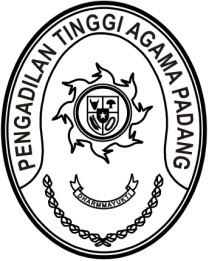 Nomor     	:	W3-A/       /KP.00.3/1/2023	25 Januari 2023Lampiran	:	-Perihal	: Mohon Pemeriksaan KesehatanKepada Yth.Direktur RSUD PariamanAssalamu’alaikum, Wr. Wb.	Berdasarkan Keputusan Bersama Menteri Kesehatan Republik Indonesia dan Kepala Badan Administrasi Kepegawaian Negara Nomor 142/MENKES/SK/VII/77 dan Nomor 652/KEP/1977 tentang Wewenang Pengujian Dokter Penguji Tersendiri, Tim Penguji Kesehatan, dan Tim Khusus Penguji Kesehatan, dengan ini kami mohon bantuan Bapak untuk melakukan pemeriksaan kesehatan terhadap:Nama			: Riccelia Junifa, S.E.NIP			: 199706062022032015Pangkat /Golongan	: Penata Muda/ IIIa Jabatan			: CPNS/ Analis Perencanaan, Evaluasi dan PelaporanUnit Kerja			: Pengadilan Tinggi Agama PadangNama			: Jelsita Novi, S.H.NIP			: 199711152022032010Pangkat /Golongan	: Penata Muda/ IIIaJabatan			: CPNS/ Analis Perkara Peradilan Unit Kerja			: Pengadilan Tinggi Agama PadangSebagai salah satu syarat kelengkapan dokumen pengangkatan yang bersangkutan sebagai Pegawai Negeri Sipil.Demikian disampaikan, atas kerjasamanya diucapkan terima kasih.WassalamKetua,  Dr. Drs. H. Pelmizar, M.H.I.NIP. 195611121981031009Tembusan :Kepala Biro Kepegawaian Mahkamah Agung RI.